Rogier Komproe en Imanuelle Grives waren aanwezig bij FunX Rotterdam.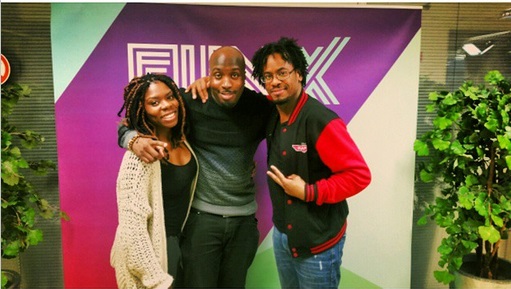 Luister hieronder het fragment terug. Vanaf 1:08:00http://www.funx.nl/index2.php?option=com_funxgemist&view=detail&id=11386